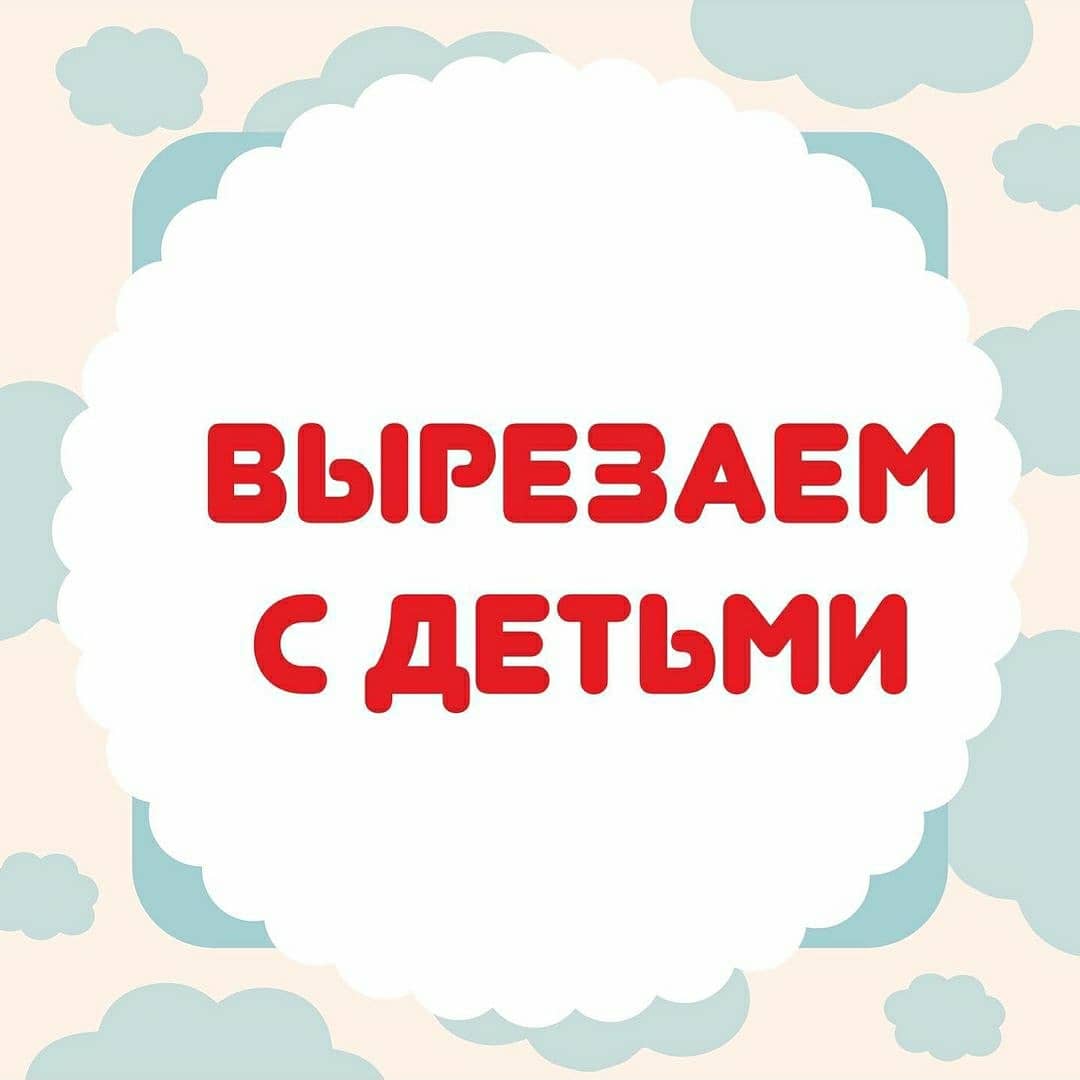 Предлагаются творческие идеи  Новогодней тематики для вырезания с детьми.Вы можете скачать, распечатать и приступать к заданиям.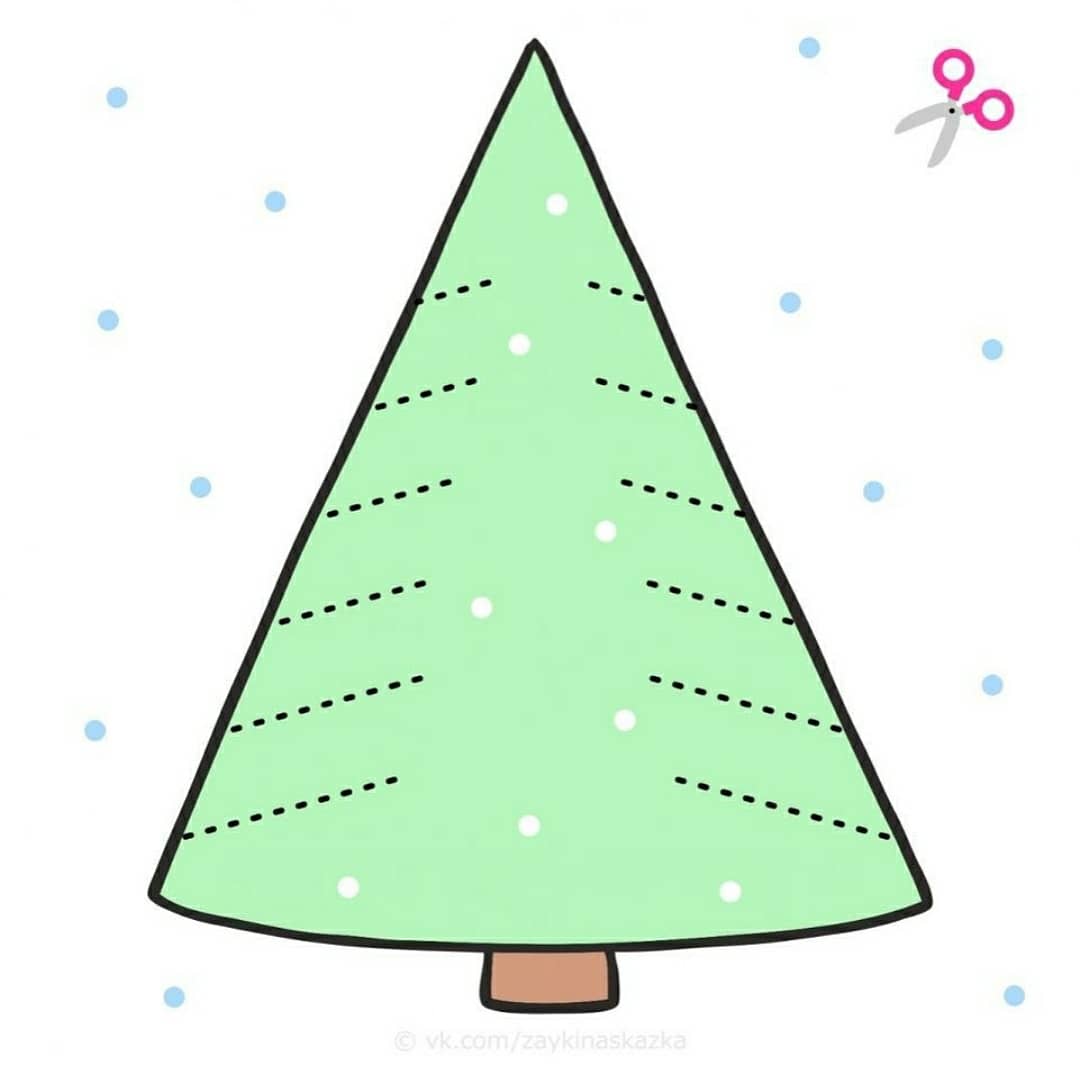 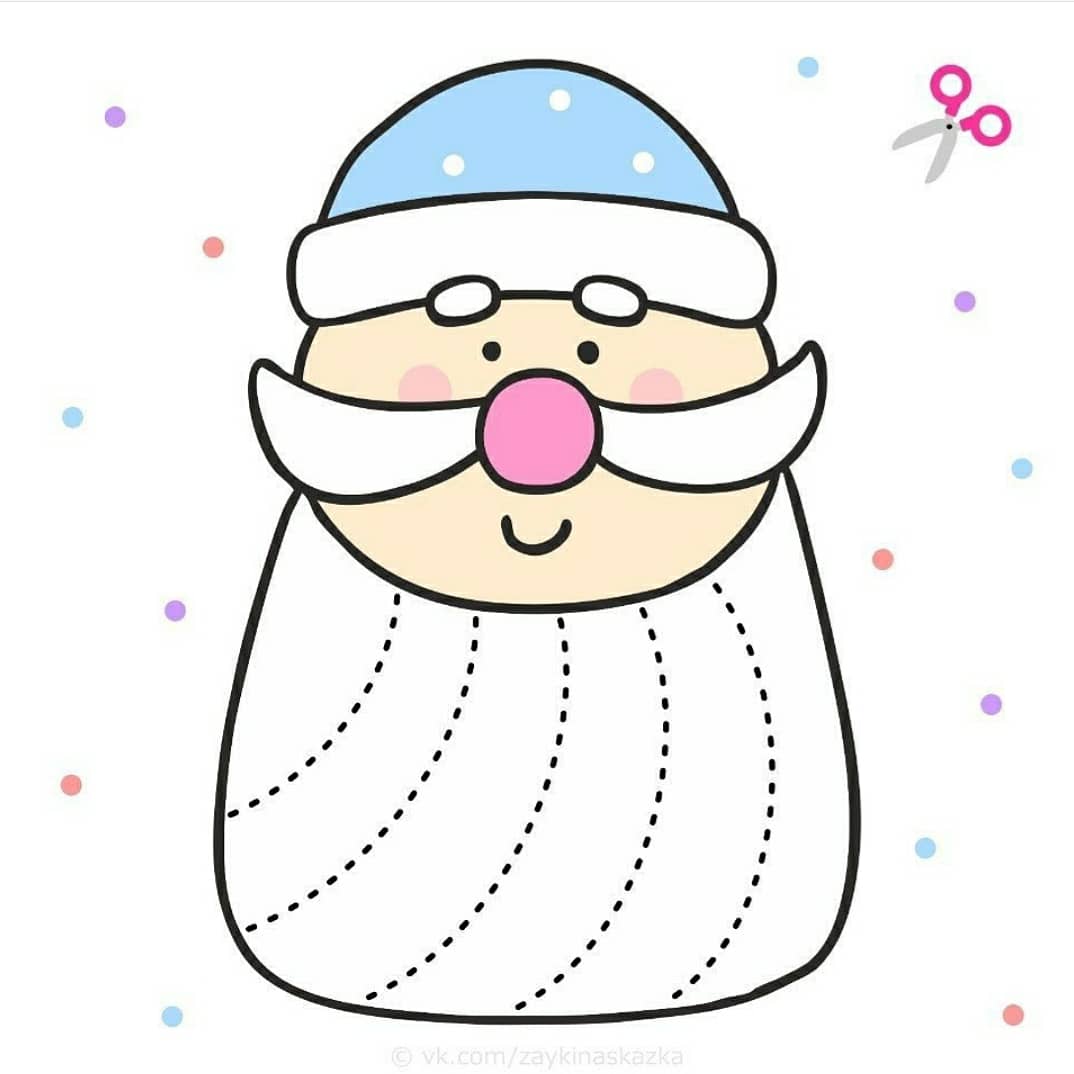 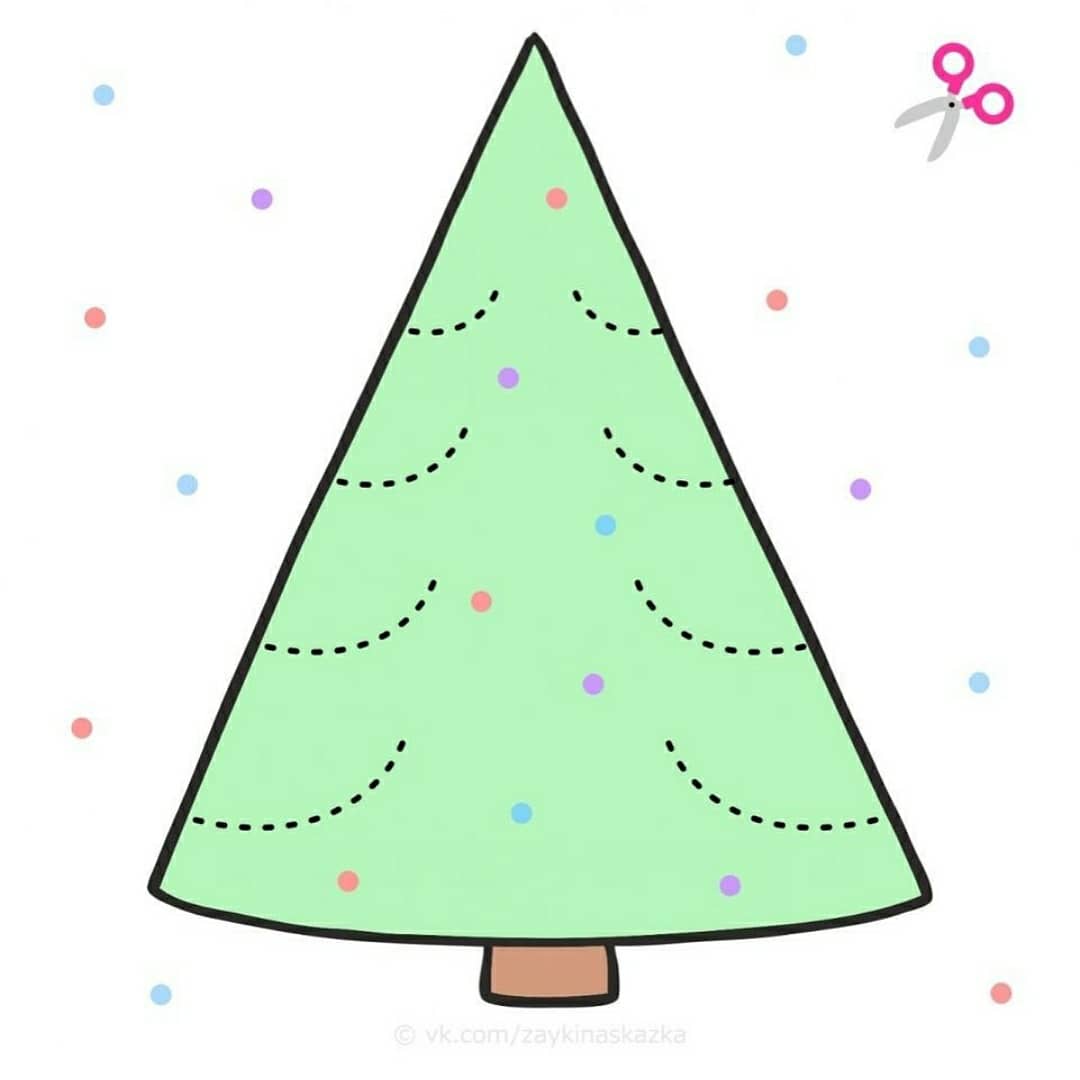 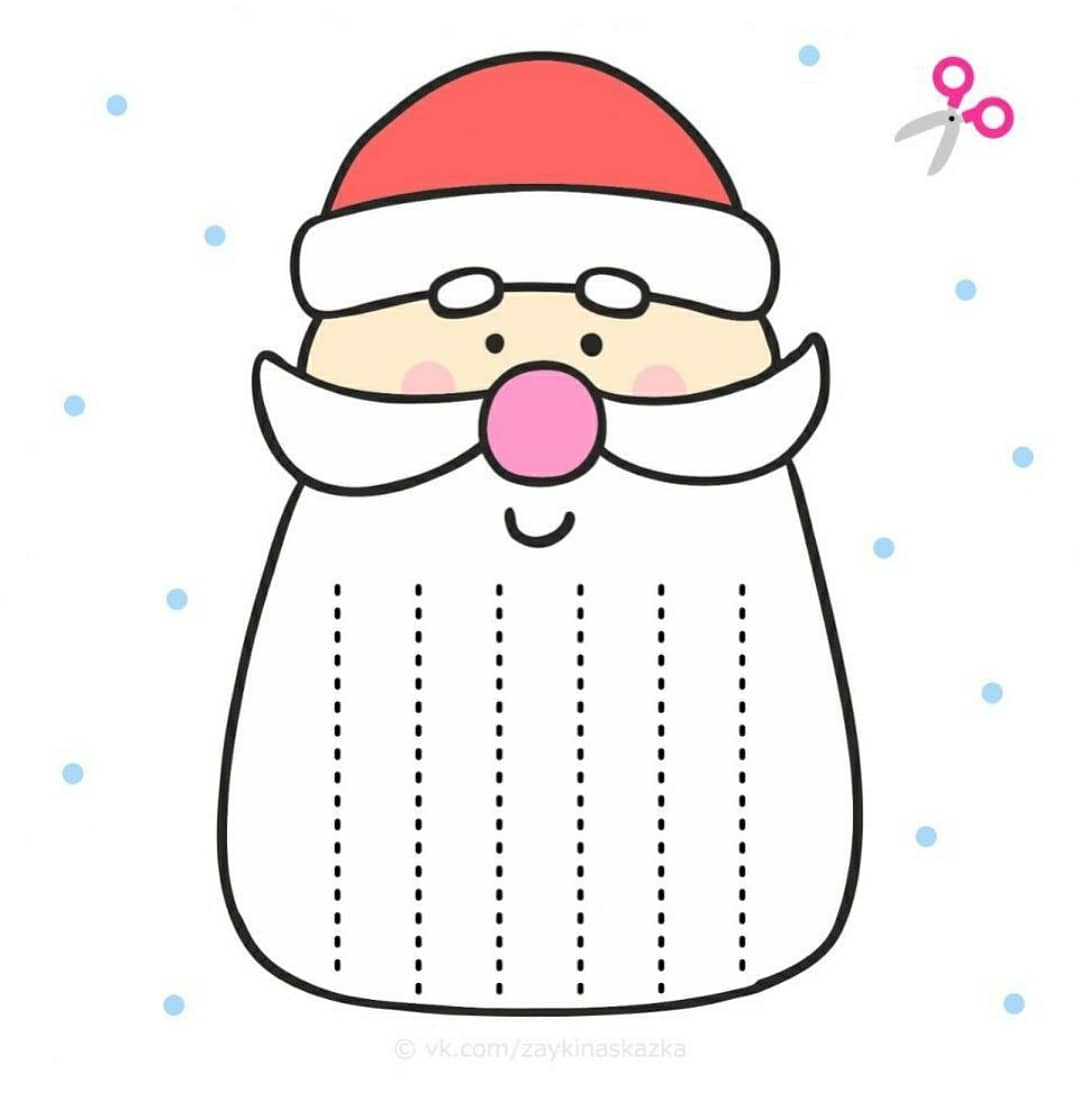 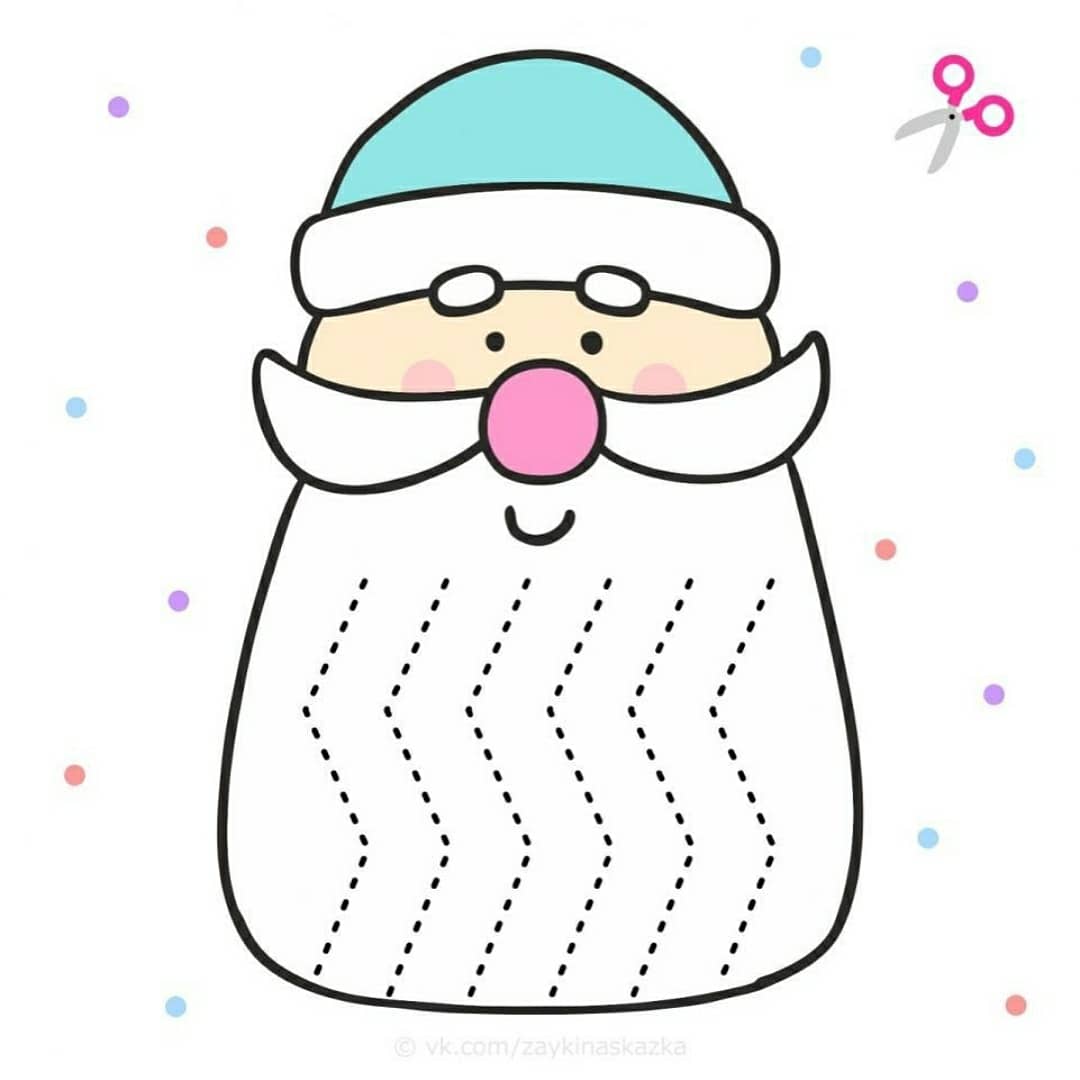 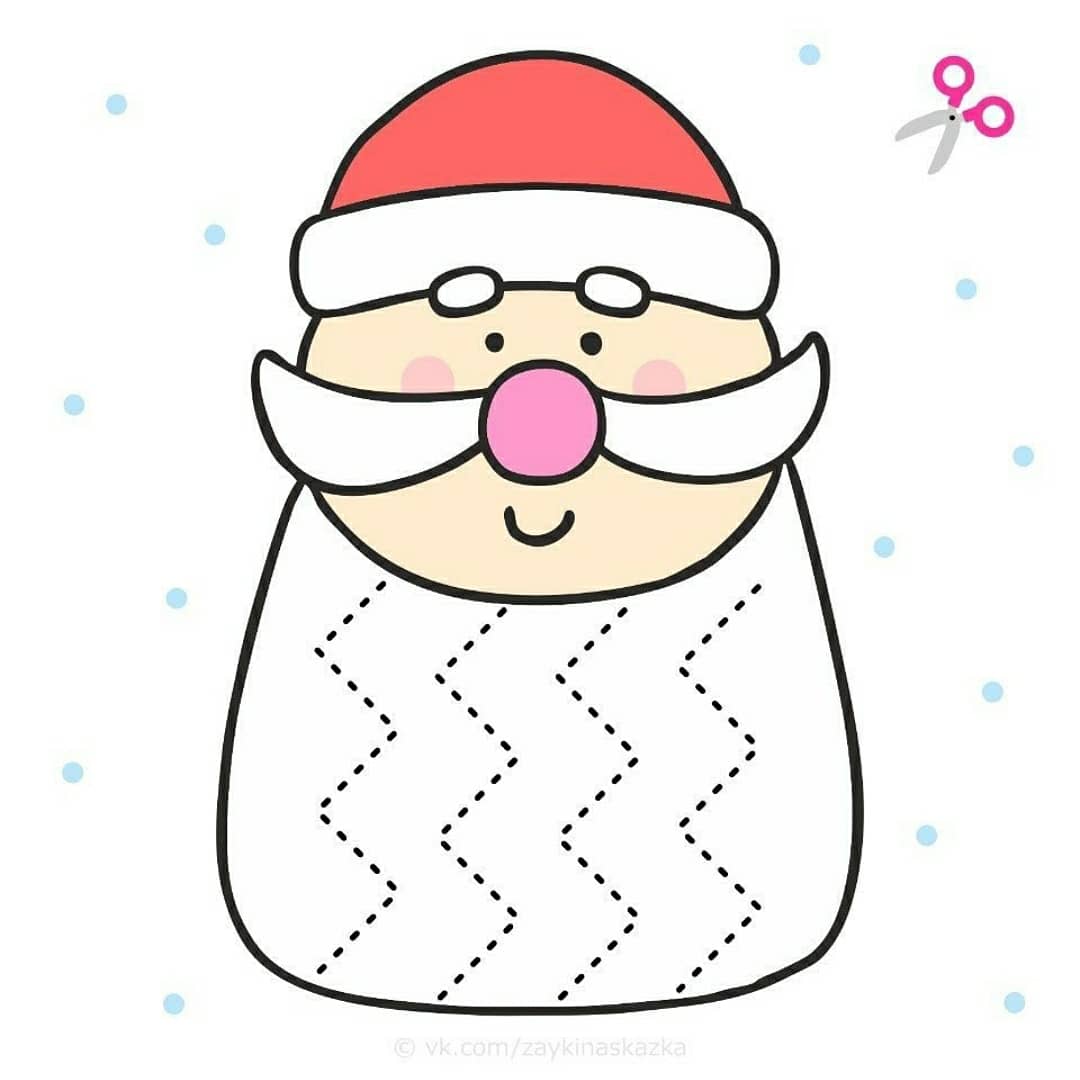 